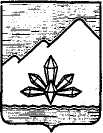 ПРОЕКТ ПОВЕСТКИзаседания Комитета по городскому хозяйству19 апреля 2022 г. нач. 16:30.                                                                      г. Дальнегорск16:30 – 16:40Вопрос №1Заслушивание информации администрации Дальнегорского городского округа о проведении работ по озеленению территории Дальнегорского городского округа в 2021 году и об организации проведения таких работ в 2022 году.докл. представитель администрации ДГО.содокл. Харламов Н.Ю.16:40 – 16:50Вопрос №2О проведении двухмесячника по благоустройству и санитарной чистке территории Дальнегорского городского округа.докл. представитель администрации ДГО.содокл. Харламов Н.Ю.16:50 – 17:00Вопрос №3О реализации муниципальной программы «Переселение граждан из аварийного жилищного фонда в Дальнегорском городском округе» за 2021 год.докл. представитель администрации ДГО.содокл. представитель КСП ДГО.17:00 – 17:10Вопрос №4О реализации муниципальной программы «Защита населения и территории Дальнегорского городского круга от чрезвычайных ситуаций» за 2021 год.докл. представитель администрации ДГО.содокл. представитель КСП ДГО.